ՈՐՈՇՈՒՄ N 83-Ա14 ՀՈՒԼԻՍԻ 2020թ.ԿԱՊԱՆ ՀԱՄԱՅՆՔԻ՝ ՇՐՋԱԿԱ ՄԻՋԱՎԱՅՐԻ ԵՎ ԲՆԱԿՉՈՒԹՅԱՆ ԱՌՈՂՋՈՒԹՅԱՆ ՊԱՀՊԱՆՄԱՆ 2021 ԹՎԱԿԱՆԻ ԾՐԱԳԻՐԸ ՀԱՍՏԱՏԵԼՈՒ ՄԱՍԻՆՂեկավարվելով «Տեղական ինքնակառավարման մասին» Հայաստանի Հանրապետության օրենքի 18-րդ  հոդվածի 1–ին մասի 42-րդ կետով, «Ընկերությունների կողմից վճարվող բնապահպանական հարկի նպատակային օգտագործման մասին» Հայաստանի Հանրապետության օրենքի 3-րդ հոդվածով, համաձայն Հայաստանի Հանրապետության կառավարության 2002 թվականի սեպտեմբերի 26-ի  թիվ 1544-Ն որոշման և հաշվի առնելով Կապան համայնքի ղեկավարի առաջարկությունը, համայնքի ավագանին  ո ր ո շ ու մ  է.Հաստատել Կապան համայնքի՝ շրջակա միջավայրի և բնակչության առողջության պահպանման 2021 թվականի ծրագիրը՝ ընդհանուր 44522,90 հազար դրամ արժողությամբ, այդ թվում՝ բնապահպանական միջոցառումների մասով – 37022,9 հազար դրամ և առողջապահական միջոցառումների մասով – 7500,0 հազար դրամ, համաձայն հավելվածի:Առաջարկել համայնքի ղեկավարին օրենսդրությամբ սահմանված կարգով և ժամկետներում հաստատված ծրագիրը ներկայացնել Հայաստանի Հանրապետության շրջակա միջավայրի նախարարություն՝ պետական ֆինանսների կառավարման բնագավառում Հայաստանի Հանրապետության կառավարության լիազոր պետական մարմնի միջոցով 2021 թվականի պետական բյուջեի նախագծում ընդգրկելու համար:Կողմ( 8 )`ԱՍՐՅԱՆ ՎԱՉԵ			                       ՀԱՐՈՒԹՅՈՒՆՅԱՆ ՀԱՅԿ ԳՐԻԳՈՐՅԱՆ ՎԻԼԵՆ                                   ՄԵՍՐՈՊՅԱՆ ՆԱՊՈԼԵՈՆ                      ԴԱՎԹՅԱՆ ՆԱՐԵԿ                                       ՄԿՐՏՉՅԱՆ ԱՐԱ      		   ԴԱՎԹՅԱՆ ՇԱՆԹ	                                  ՄՈՎՍԻՍՅԱՆ ԺԱՆ                                               Դեմ ( 0 )Ձեռնպահ ( 0 )                   ՀԱՄԱՅՆՔԻ ՂԵԿԱՎԱՐ   		           ԳԵՎՈՐԳ ՓԱՐՍՅԱՆ2020թ. հուլիսի 14ք. Կապան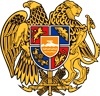 ՀԱՅԱՍՏԱՆԻ ՀԱՆՐԱՊԵՏՈՒԹՅՈՒՆ
ՍՅՈՒՆԻՔԻ ՄԱՐԶ
ԿԱՊԱՆ  ՀԱՄԱՅՆՔԻ  ԱՎԱԳԱՆԻ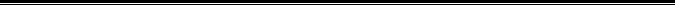 